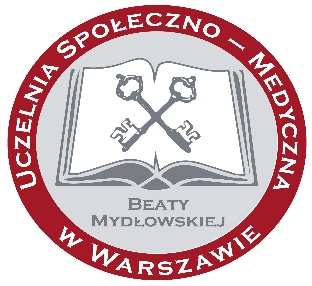 PRAKTYKI PEDAGOGICZNE – LICENCJAT / 2-LETNIE MGRSpis treściRegulamin Praktyk StudentaInstrukcja w sprawie przebiegu praktykProgram szczegółowy praktykDzienniczek praktyk ZAŁĄCZNIKI     1. Skierowanie na praktyki pedagogiczne     2.Arkusz oceny praktyki studentki/studentaWzór podania o zaliczenie praktykInstrukcja w sprawie przebiegu praktyk Obowiązki słuchacza przed podjęciem praktyk:- pobrać (Dziekanat) podpisane przez Dziekana lub Pełnomocnika Rektora ds. Praktyk, Karier i Interesariuszy Zewnętrznych:* Skierowanie na praktykę(Załącznik 1) wraz z Programem praktyk do zrealizowania w danym podmiocie, w którym ma być odbywana praktyka oraz * Umowę o organizację praktyki studenta - 3 egzemplarze- pobrać i wydrukować (strona Uczelni – zakładka: dla Studentów / Dziekanat / Praktyki i staże), * Dzienniczek Praktyk- uzupełnić Dzienniczek praktyk o dane studenta i pieczęć Uczelni (Dziekanat)- zgłosić się do Dyrektora podmiotu, w którym ma być odbywana praktyka i do opiekuna w celu omówienia spraw organizacyjnych. - wypełnione: Dzienniczek praktyk, w tym Karty tygodniowe praktyk wraz z 1 egzemplarzem Umowy złożyć w Dziekanacie po zakończeniu praktyk.- nieobecność na praktyce usprawiedliwiać zwolnieniem lekarskim;- w przypadku ubiegania się o zaliczenie praktyk(zgodnie z warunkami określonymi w Regulaminie Praktyk Studentów), złożyć pisemny wniosek do  Dyrektora Instytutu  - Podanie o zaliczenie praktyk (Załącznik 2) wraz z dokumentami uzasadniającymi prośbę studenta;Czas trwania praktyk:- 240 godzin (12 tygodni) tj. 120 godzin na II roku oraz 120 godzin na III rokuWymagane miejsca odbywania praktyk: -  na II roku studiów praktyki ciągłe: przedszkole i szkoła (klasy I-III) w wymiarze 120 godzin w dwóch częściach:* 60 godzin (3 tyg) w przedszkolu w III semestrze – 30 godzin (moduł pedagogiczno-psychologiczny) i 30 godzin (moduł dydaktyczny)- zapis w pierwszym dzienniczku praktyk*60 godzin (3 tyg) w szkole podstawowej w klasach I-III w IV semestrze czyli 30 godzin (moduł pedagogiczno-psychologiczny) oraz 30 godzin (moduł dydaktyczny) – zapis w drugim dzienniczku praktyk- na III roku studiów 120 godzin (wyłącznie moduł dydaktyczny)Cele praktyki:zapoznanie się z organizacją szkoły, placówki(uczestnictwo w radach, zebraniach, uroczystościach, po wyrażeniu zgody dyrektora placówki – aktywne włączanie się w ich przygotowanie);nabywanie wiedzy i umiejętności  dotyczących prowadzenia obserwacji zajęć
i jej dokumentowania(wykonywanie pomocy dydaktycznych, uzupełnianie dziennika, kart obserwacji, przygotowywanie zajęć dydaktycznych, pełnienie dyżurów);  nabywanie i rozwijanie umiejętności dotyczących planowania, projektowania i prowadzenia wybranych fragmentów lub całych zajęć (po wcześniejszym przygotowaniu scenariusza zajęć i uzyskaniu akceptacji opiekuna praktyk w placówce przebiegu tych zajęć);nabywanie wiedzy i gromadzenie doświadczeń wiążących się z pracą  dydaktyczną, diagnostyczną i wychowawczą, wykorzystywaną przez nauczycieli do realizacji treści wynikających z podstawy programowej. Zadania i ich realizacja:zachowanie dyscypliny pracy jaka obowiązuje wszystkich pracowników placówki;zapoznanie się ze specyfiką szkoły lub placówki, w której praktyka jest odbywana;prowadzenie na bieżąco Dziennika Praktyk (uzyskanie potwierdzenia rozpoczęcia i zakończenia praktyki, zaliczenia praktyki przez opiekuna praktyk w miejscu jej odbywania, uzupełnienie Karty tygodniowej potwierdzonej przez opiekuna praktyk w miejscu jej odbywania, uzupełnienia Dziennika Praktyk o własne uwagi i spostrzeżenia, uzyskanie opinii opiekuna praktyk, napisanie własnej opinii na temat przebiegu praktyki);prowadzenie Teczki Metodycznej, w której słuchacz gromadzi dodatkowe, niezbędne dokumenty ( każdy szczegółowo opisany): scenariusze zajęć, konspekty, karty pracy, karty obserwacji, itp.;Obowiązki słuchacza po zakończeniu praktyk:- złożenie do Dziekanatu:Dziennika Praktyk wraz z wypełnionymi Kartami tygodniowymi i opinią opiekuna praktyk(Załącznik 2), w celu uzyskania zaliczenia odbytej praktyki;Umowy - 1 egzemplarz, podpisany i opieczętowany;Teczki metodycznej 2. Tematyka praktyki:I. Zakres psychologiczno-pedagogiczny: (30 godzin w przedszkolu i 30 godzin w szkole podstawowej w klasach I-III) a. zapoznanie się z placówką (10 godzin w przedszkolu oraz 10 godzin w szkole) w zakresie: realizacji zadań dydaktycznych i opiekuńczo–wychowawczych, organizacji pracy, organizacji pracy wykonywanej przez pedagoga, wychowawcę świetlicy, terapeutę, logopedę, psychologa;prowadzonej dokumentacji. b. obserwowanie (5 godzin w przedszkolu oraz 5 godzin w szkole) w zakresie: aktywności formalnych i nieformalnych podejmowanych przez grupy – dzieci/ uczniów;aktywności dzieci/uczniów ze specjalnymi potrzebami edukacyjnymi w trakcie zajęć logopedycznych, korekcyjno-kompensacyjnych, dydaktyczno- wyrównawczych, pozalekcyjnych i innych;interakcji: dorosły, nauczyciel, wychowawca – dziecko, oraz dziecko – dziecko, dziecko – młodzież;czynności podejmowanych przez opiekuna praktyk oraz prowadzonych przez niego zajęć; działań podejmowanych przez opiekuna praktyk na rzecz zapewnienia bezpieczeństwa, zachowania, dyscypliny;form współpracy z rodzicami.c. pełnienie roli opiekuna-wychowawcy (10 godzin w przedszkolu oraz 10 godzin w szkole) w zakresie:poznawania dzieci, uczniów, ich sytuacji społecznej, potrzeb, zainteresowań, zdolności, poziomu ich rozwoju, różnego typu dysfunkcji i zaburzeń;zapoznania się z dokumentacją dotyczącą diagnozy przeprowadzonej przez opiekuna praktyki, pedagoga;samodzielnego prowadzenia działań opiekuńczo-wychowawczych w grupie dzieci/uczniów np. podczas zajęć w świetlicy;sprawowania opieki nad grupą w trakcie aktywności dzieci/uczniów;organizacji i prowadzenia zajęć wychowawczych (np. profilaktycznych) na podstawie opracowanych samodzielnie scenariuszy;organizowania pracy dzieci/uczniów w grupach zadaniowych;podejmowania indywidualnej pracy z dziećmi/uczniami (w tym z dziećmi/ uczniami o specjalnych potrzebach edukacyjnych;podejmowania działań wychowawczym w sytuacjach konfliktu, zagrożenia bezpieczeństwa, naruszania praw innych lub nieprzestrzegania ustalonych zasad;sprawowania opieki nad dziećmi/uczniami podczas przerw, uroczystości przedszkolnych, szkolnych, klasowych, grupowych na terenie przedszkola, szkoły podczas wycieczek, spacerów, zabaw, wyjścia do teatru, kina itp.d. analizowanie i interpretacja doświadczanych, zaobserwowanych sytuacji, zdarzeń pedagogicznych (5 godzin w przedszkolu oraz 5godzin w szkole) w zakresie:prowadzenia dokumentacji dotyczącej praktyki pedagogicznej;oceny własnego funkcjonowania w trakcie realizowania zadań podczas praktyki pedagogicznej;realizacji zamierzonych celów;konsultacji poczynionych z opiekunem praktyk pedagogicznych w celu omawiania wyników obserwacji pedagogicznych. II. Zakres dydaktyczny: (30 godzin w przedszkolu i 30 godzin w szkole podstawowej w klasach I-III)a. zapoznanie się ze specyfiką pracy nauczyciela (5 godzin w przedszkolu oraz 5 godzin w szkole) w zakresie:poznania warsztatu pracy nauczyciela edukacji przedszkolnej i wczesnoszkolnej; poznania uczestników procesów pedagogicznych;prowadzonej dokumentacji przedszkola, szkoły;prowadzonej dokumentacji przez nauczyciela.b. dokonywania obserwacji  w różnych  grupach wiekowych: -przedszkolnych (15 godzin  tj. po 5 godzin w każdej grupie)szkolnych: w trzech grupach – w klasie I, II, III (15 godzin tj. po 5 godzin w każdej klasie) w zakresie:czynności podejmowanych przez opiekuna praktyk w toku prowadzonych przez niego zajęć;postępowania metodycznego w trakcie zajęć, stosowanych metod, form, oraz środków dydaktycznych;interakcji nauczyciel, wychowawca – dziecko, uczeń a także interakcji dziecko – dziecko, uczeń – uczeń;procesów komunikowania interpersonalnego i społecznego w grupie, klasie;sposobów dyscyplinowania i aktywizowania dzieci/uczniów;sposobu oceniania uczniów;aktywności i sposobu funkcjonowania dzieci w czasie zajęć;aktywności i sposobu funkcjonowania dzieci ze specjalnymi potrzebami edukacyjnymi;działań podejmowanych przez opiekuna praktyk celem zapewnienia bezpieczeństwa i zachowania dyscypliny.c. współdziałanie z opiekunem praktyk (5 godzin w przedszkolu oraz 5 godzin w szkole) w zakresie:planowanie zajęć w grupach przedszkolnych na podstawie opracowywanych fragmentów scenariuszy dla dzieci trzy-, cztero-, pięcio-, sześcioletnich;planowanie zajęć w klasach I, II, III na podstawie opracowanych fragmentów scenariuszy dla uczniów;przygotowywanie środków dydaktycznych inicjujących czynności edukacyjne uczniów;podejmowanie działań dotyczących pracy na rzecz dzieci/uczniów ze specjalnymi potrzebami edukacyjnym (podejmowanie prób posługiwania się wybranymi metodami pracy na szczeblu edukacji przedszkolnej i wczesnoszkolnej);podejmowanie działań wiążących się z  między innymi: posiedzeniami rady pedagogicznej;udziałem w spotkaniach zespołów wychowawczych;udziałem w spotkaniach z rodzicami.d. analizowanie i interpretowanie sytuacji i zdarzeń pedagogicznych (5 godzin w przedszkolu oraz 5 godzin w szkole) w zakresie: dokumentowania praktyki pedagogicznej;dokonywania własnej  oceny dotyczącej sposobu pełnionej  roli nauczyciela;dokonywanie oceny dotyczącej realizacji zamierzonych celów dydaktycznych i wychowawczych;dokonywania oceny obserwowanych i prowadzonych zajęć edukacyjnych oraz konsultowanie ich z opiekunem praktyk pedagogicznych.W trakcie odbywania praktyk pedagogicznych student powinien:zapoznać się z dokumentacją pracy przedszkola/szkoły;przygotować i samodzielnie przeprowadzić zajęcia edukacyjne według opracowanego i zaakceptowanego przez opiekuna praktyk scenariusza dla wybranej jednostki metodycznej w przedszkolu/ szkolewykonywać  pracę w charakterze asystenta nauczyciela. Załącznik 1. Skierowanie na praktyki pedagogiczne Pieczątka Uczelni                                                                         Warszawa……………………Uczelnia Społeczno - Medyczna w Warszawie, ul. Kaleńska 3 kieruje studenta/-tkęImię i nazwisko……………………………………………………...….……………….Nazwa studiów ………………………………………..………………………………..Kierunek ……………………………………………………………...…………………Rok/semestr studiów ……………………………………………………………………Numer albumu …………………………………………………………..………………Dane kontaktowe (numer telefonu, adres e-mail)……………………………………………………………………………………………………………………….....................na praktykę zawodową: ………………………………………………………… do:(rodzaj praktyki przewidziany w programie studiów)  Nazwa podmiotu, adres ………………………………………………………………….…………………………………………………………………………………………….Pieczęć podmiotu…….…………………………………………………………………..……………………………………………………………………………...…………………………………………………………………………………………………………Podpis opiekuna praktyki w miejscu jej odbywania ………………….…..................W okresie od ……………………………….. do ………………………………………							Podpis Rektor/DziekanZałącznik 2. Arkusz oceny praktyki studentki/studentka studiów podyplomowychUczelnia Społeczno - Medycznaw WarszawieImię i nazwisko studenta ……………..………….………………………………………Nazwa placówki …………………………………………………..……………………..……………………………………………….…………………….…………………….Wypełnia opiekun praktyki Imię i nazwisko opiekuna praktyki  ………………………………………………….……………………………………………………………………………………………..Ocena stopnia osiągnięcia przez studenta/studentkę założonych efektów kształceniaOceniane efekty kształcenia:w zakresie wiedzy (zal./n. zal.) posiada wiedzę na temat struktury organizacyjnej i funkcjonowania podmiotu, w którym odbyła się praktyka posiada podstawową wiedzę na temat proponowanych rozwiązań metodycznych wiążących się między innymi z właściwie sformułowanymi celami, stosowanymi  metodami, formami, środkami dydaktycznymiw zakresie umiejętności (zal./n. zal.)posiada umiejętności w zakresie organizacji i przeprowadzania zajęć
o charakterze wychowawczym,posiada umiejętności w zakresie dokonywania analizy przykładowych sposobów  konstruowania  scenariuszy zajęć, arkuszy obserwacyjnych itp.w zakresie kompetencji (zal./n.zal.) rozumie potrzebę uczenia się i podnoszenia kwalifikacji przez całe życierozumie znaczenie wiedzy z zakresu m.in. pedagogiki, warsztatu pracy pedagoga.Ocena za zrealizowane zadania w czasie praktyki …………………………………………………………………………………………………………………………………………………………………………………………………………………………………………………………………….…………………………………………………………………………………………………………………………..Inne uwagi i wnioski dotyczące praktyki odbywanej przez studenta. Charakterystyka praktykanta ………………………………………………………………………………………………………………………………………………………………………………………………………………………………………………………………………………………………………………………………………………………………………………………………………………………………………………………………………………………………………………………………………………………………………………………………………………………………………………………………………………………………Podpis opiekuna praktyki		     Podpis i pieczęć kierownika/dyrektora placówki           [miejsce, data]                                                       [miejsce, data]Załącznik 3. Wzór podania o zaliczenie praktyk bez konieczności ich odbywania.Warszawa, dnia ……………Imię i Nazwisko: ............................................................Kierunek studiów: ……………………………………...Studia rok: ……………………………………………..Forma:  ...........................................................................Semestr: ..........................................................................Nr albumu studenta: ........................................................Numer telefonu: ..............................................................Adres do korespondencji:…………………………………………………………...Dziekan\Pełnomocnika Rektora ds. Praktyk, Karier i Interesariuszy ZewnętrznychPODANIE Zwracam się z uprzejmą prośbą o   ........................................................................................................................................................................................................................................................................................................................................................................................................................................................................................................................................................................................................................................................................................................Uzasadnienie .............................................................................................................................................................................................................................................................................................................................................................................................................................................................................................................. Decyzja Dziekana / Pełnomocnika Rektora ds. Praktyk, Karier i Interesariuszy Zewnętrznych  ................................................................................................................................................................................…………………………………………………………………………………………………………….………..………………………………………………………………………………………………………………………Warszawa, dnia ……………………………………Podpis studentaPodpis 